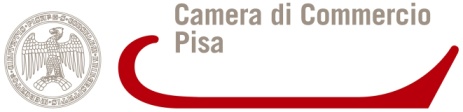 DICHIARAZIONE SOSTITUTIVA DELL’ATTO DI NOTORIETA’ RESA DA MAGGIORENNE CON CAPACITA’ D’AGIRE(art. 47 DPR 28 Dicembre 2000 n. 445 )*Il/La sottoscritto/a  ________________________________________________________ , nato a  ___________________________,   il ______________ e residente  a _____________________________________     Via   __________________________________, in qualità di Titolare/Legale Rappresentante dell’Impresa ____________________________________________________________con sede in ______________________________________________ Via _______________________________________________   C.F./P. IVA ___________________________, consapevole delle sanzioni penali previste in  caso di dichiarazioni non veritiere, di formazione o uso di atti falsi, così come stabilito dall’art. 76 del DPR  28 dicembre 2000, n. 445, con il presente attoDICHARA□ di non avere ottenuto né richiesto per l’iniziativa in oggetto altro pubblico contributo (anche di fonte comunitaria) sia pure per il tramite di enti privati.□ che la propria impresa rientra nella definizione di micro, piccola e media Impresa in quanto per l’anno ………… (**) ha auto un fatturato di € …………………………………… ed un numero di dipendenti pari a …………………………….. Firma del legale rappresentante…………………………………………………………..(firma digitale o firma autografa)In caso di firma autografa è necessario allegare copia del documento di identitàInformativa sulla privacyIo sottoscritto/a ………………………………………………………………………. dichiaro di aver preso visione dell’informativa ex art. 13 del Regolamento UE 2016/679, inserita quale appendice alla Circolare per la partecipazione all’iniziativa “InCantinaJazz: Terre di Pisa in Tour 2018” rivolta alle cantine aderenti al Disciplinare Terre di Pisa e pubblicata sul sito istituzionale della Camera di Commercio di Pisa.Firma del legale rappresentante…………………………………………………………..(firma digitale o firma autografa)In caso di firma autografa è necessario allegare copia del documento di identità*La presente dichiarazione, resa nell’interesse proprio del dichiarante, sostituisce l’atto di notorietà concernente stati, qualità personali o fatti che siano a diretta conoscenza dell’interessato anche se relativi ad altri soggetti, nonché il fatto che la copia di un atto o di un documento conservato o rilasciato da una Pubblica Amministrazione, la copia di una pubblicazione ovvero la copia di titoli di studio o di servizio sono conformi all’originale (artt. 19 e 47 del DPR  445/2000). 								         		**Anno precedente a quello in cui si fa domanda di contributo.